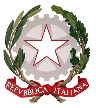 ISTITUTO COMPRENSIVO DI CODEVIGOScuole dell’Infanzia, Primarie e Secondarie di 1° grado di Arzergrande, Brugine e CodevigoVia Garubbio 43, 35020 Codevigo (PD) - Tel. 049/5817860 - Fax 049/5817883 C.F. 80013420288 - C.M. PDIC87000Xe-mail: pdic87000x@istruzione.it	      pec: pdic87000x@pec.istruzione.itGentili genitori,siete invitati all’incontro informativo che si terrà mercoledì 4 dicembre 2019 alle ore 17.30, presso la Scuola Secondaria I grado di Codevigo, in via Garubbio nr. 43. In questa occasione incontrerete le insegnanti che vi descriveranno l’offerta formativa e l’organizzazione delle scuole dell’Infanzia statali presenti nel Comune di Codevigo.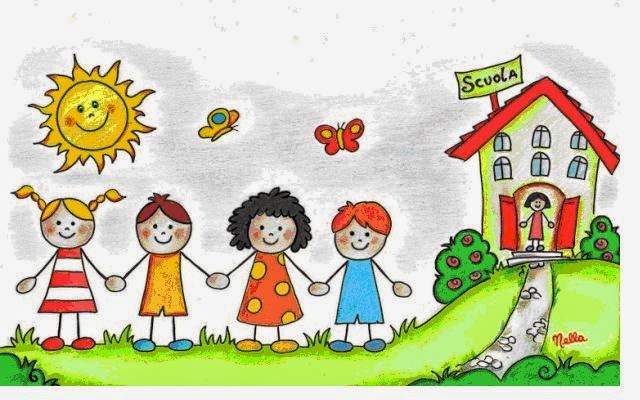 LE SCUOLE DELL’INFANZIA DELL’ISTITUTO COMPRENSIVO DI CODEVIGONell’Istituto Comprensivo di Codevigo-Arzergande-Brugine sono presenti tre scuole dell’infanzia statali dove lavorano e collaborano insegnanti divise in tre team. La struttura organizzativa, tipica delle scuole statali, permette di lavorare in compresenza, garantisce continuità educativa, favorisce un’attenzione specifica tra alunno ed insegnante ed assicura il benessere psico-fisico-emotivo di ciascun bambino.Le scuole dell’Infanzia dell’Istituto Comprensivo si rivolgono a tutte le bambine e i bambini dai 3 ai 6 anni di età e si articolano su tre anni scolastici. Per l’anno scolastico 2020/2021 sono ammessi alla frequenza del primo anno della scuola dell’infanzia i bambini che compiono tre anni entro il 31.12.2020. I bambini che compiono il terzo anno di età entro il 30.04.2021 sono considerati “anticipatari” e possono frequentare regolarmente da settembre 2020.La frequenza alla scuola dell’infanzia statale è gratuita. A pagamento è il buono pasto di cui il bambino usufruisce solo se presente.La scuola accoglie i bambini dalle ore 7.45 per agevolare i genitori che lavorano.GIORNO E ORA DELL’OPEN DAY DELLE TRE SCUOLE DELL’INFANZIAScuola dell’infanzia di                     Scuola dell’infanzia di                            Scuola dell’infanzia di    CAMBROSO                                   ROSARA                                      SANTA MARGHERITA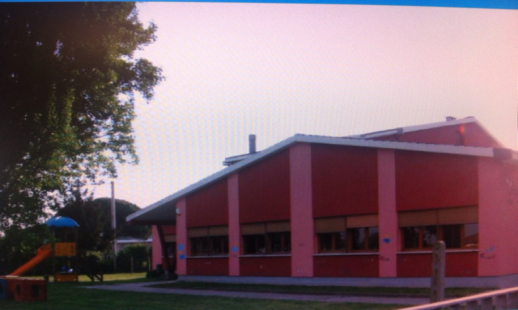 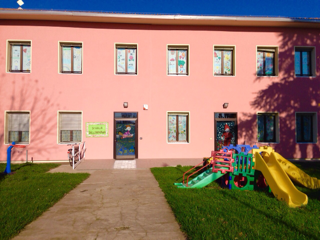 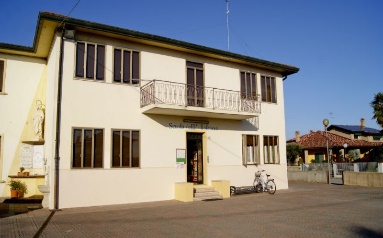 Via Cambroso, 36/A                           Via Rosara                                              Via delle saline, 335020 Codevigo                                  35020 Codevigo                                      35020 CodevigoTel/fax: 049.5840297                          Tel/fax : 049.5856170                             Tel/fax: 049.5850250SCUOLA APERTA                             SCUOLA APERTA                             SCUOLA APERTAMercoledì 18 dicembre 2019        Mercoledì 11 dicembre 2019                     Mercoledì 8 gennaio        Ore 17.30-18.30                                Ore 17.00-19.00                                  Ore 17.30-18.30